ПРОЕКТ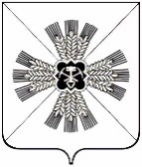 РОССИЙСКАЯ ФЕДЕРАЦИЯКЕМЕРОВСКАЯ ОБЛАСТЬПРОМЫШЛЕННОВСКИЙ МУНИЦИПАЛЬНЫЙ ОКРУГСОВЕТ НАРОДНЫХ ДЕПУТАТОВПРОМЫШЛЕННОВСКОГО МУНИЦИПАЛЬНОГО ОКРУГА1-й созыв, 3-е заседаниеРЕШЕНИЕот ________  № ____пгт. ПромышленнаяОб утверждении Порядка создания, реорганизации, изменения типа и ликвидации муниципальных учреждений, а также утверждения уставов муниципальных учреждений Промышленновского муниципального округа и внесения в них измененийВ соответствии с Гражданским кодексом Российской Федерации, Федеральным законом от 12.01.1996 № 7-ФЗ «О некоммерческих организациях», Федеральным законом от 03.11.2006 № 174-ФЗ                            «Об автономных учреждениях», Федеральным законом от 06.10.2003                № 131-ФЗ «Об общих принципах организации местного самоуправления в Российской Федерации», Федеральным законом от 29.12.2012 № 273-ФЗ              «Об образовании в Российской Федерации», Уставом муниципального образования Промышленновский муниципальный округ Кемеровской области – Кузбасса (с момента принятия), Совет народных депутатов Промышленновского муниципального округа РЕШИЛ:Утвердить прилагаемый Порядок создания, реорганизации, изменения типа и ликвидации муниципальных учреждений, а также утверждения уставов муниципальных учреждений Промышленновского муниципального округа и внесения в них изменений согласно приложению к настоящему решению.2. Признать утратившим силу решение Промышленновского районного Совета народных депутатов от 28.10.2010 № 119 «Об утверждении положения «О порядке создания, реорганизации и ликвидации муниципальных унитарных предприятий и муниципальных учреждений».3. Настоящее решение подлежит обнародованию на официальном сайте администрации Промышленновского муниципального округа в сети Интернет. 4. Контроль за исполнением настоящего решения возложить на комитет по вопросам местного самоуправления, правоохранительной деятельности и депутатской этике (Г.В. Кузьмина).5. Настоящее решение вступает в силу с даты подписания.                                                                                             УТВЕРЖДЕН                                   решением                                    Совета народных депутатов                           Промышленновского муниципального округа                                  от ______ № ___ПОРЯДОКСОЗДАНИЯ, РЕОРГАНИЗАЦИИ, ИЗМЕНЕНИЯ ТИПА И ЛИКВИДАЦИИМУНИЦИПАЛЬНЫХ УЧРЕЖДЕНИЙ, А ТАКЖЕ УТВЕРЖДЕНИЯ УСТАВОВМУНИЦИПАЛЬНЫХ УЧРЕЖДЕНИЙ ПРОМЫШЛЕННОВСКОГО МУНИЦИПАЛЬНОГО ОКРУГА И ВНЕСЕНИЯ В НИХ ИЗМЕНЕНИЙI. ОБЩИЕ ПОЛОЖЕНИЯ1. Настоящий Порядок, разработанный в соответствии с пунктом 2 статьи 13, пунктами 1.1, 4 статьи 14, пунктом 2.1 статьи 16, пунктом 2 статьи 17.1, пунктом 5 статьи 18 и пунктом 1 статьи 19.1 Федерального закона                от 12.01.1996 № 7-ФЗ «О некоммерческих организациях», частями 3, 4 статьи 5 и частью 5 статьи 18 Федерального закона от 03.11.2006 № 174-ФЗ                    «Об автономных учреждениях», статьями 22 и 102 Федерального закона                от 29.12.2012 № 273-ФЗ «Об образовании в Российской Федерации», устанавливает процедуры создания, реорганизации, изменения типа и ликвидации муниципальных казенных, бюджетных и автономных учреждений, которые созданы (планируется создать) на базе имущества, находящегося в муниципальной собственности Промышленновского муниципального округа (далее - муниципальные учреждения), а также утверждения уставов муниципальных учреждений и внесения в них изменений.II. СОЗДАНИЕ МУНИЦИПАЛЬНОГО УЧРЕЖДЕНИЯ2. Муниципальное учреждение может быть создано путем его учреждения в соответствии с настоящим разделом или путем изменения типа существующего муниципального учреждения в соответствии с разделом IV настоящего Порядка.3. Решение о создании муниципального учреждения путем его учреждения принимается уполномоченным органом, на который возложены функции и полномочия учредителя  в форме приказа.4. Приказ о создании муниципального учреждения должен содержать:а) наименование создаваемого муниципального учреждения с указанием его типа;б) основные цели деятельности создаваемого муниципального учреждения, определенные в соответствии с федеральными законами и иными нормативными правовыми актами;в) наименование органа, который будет осуществлять функции и полномочия учредителя создаваемого муниципального учреждения;г) перечень мероприятий по созданию муниципального учреждения с указанием сроков их проведения.5. Проект приказа о создании муниципального учреждения подготавливается органом, осуществляющим функции и полномочия учредителя муниципального учреждения в установленной сфере деятельности, которому будут делегированы функции и полномочия учредителя в отношении муниципального учреждения и представляется на согласование главе Промышленновского муниципального округа.6. Одновременно с проектом приказа о создании муниципального учреждения  представляется пояснительная записка, которая должна содержать:а) обоснование целесообразности создания муниципального учреждения;б) информацию о предоставлении создаваемому муниципальному учреждению права выполнять муниципальные функции (для казенного учреждения).7. После согласования проекта приказа, издается приказ о создании муниципального учреждения, утверждается устав этого муниципального учреждения в соответствии с разделом VI настоящего Порядка.III. РЕОРГАНИЗАЦИЯ МУНИЦИПАЛЬНОГО УЧРЕЖДЕНИЯ8. Реорганизация муниципального учреждения может быть осуществлена в форме его слияния, присоединения, разделения или выделения.9. Решение о реорганизации муниципального учреждения в форме разделения, выделения, слияния  или присоединения  принимается уполномоченным органом, на который возложены функции и полномочия учредителя  в форме приказа в порядке, аналогичном порядку создания муниципального учреждения путем его учреждения.Указанный приказ должен содержать:а) наименование муниципальных учреждений, участвующих в процессе реорганизации, с указанием их типов;б) форму реорганизации;в) наименование муниципального учреждения (учреждений) после завершения процесса реорганизации;г) наименование органа, осуществляющего функции и полномочия учредителя муниципального учреждения, а также наименование уполномоченного органа;д) информацию об изменении (сохранении) основных целей деятельности реорганизуемого учреждения (учреждений);е) перечень мероприятий по реорганизации муниципального учреждения с указанием сроков их проведения.10. Проект приказа о реорганизации муниципального учреждения подготавливается уполномоченным органом и представляется на согласование главе Промышленновского муниципального округа.Одновременно с проектом приказа о реорганизации муниципального учреждения представляется пояснительная записка, которая должна содержать:а) обоснование необходимости реорганизации (с указанием способа реорганизации) муниципального учреждения;б) возможные социально-экономические последствия реорганизации муниципального учреждения;в) оценку финансовых последствий реорганизации муниципального учреждения;г) основные виды деятельности реорганизованного муниципального учреждения;е) структуру реорганизованного муниципального учреждения;ж) источники финансового обеспечения реорганизованного муниципального учреждения;з) размер дебиторской и кредиторской задолженности, в том числе просроченной, реорганизуемого муниципального учреждения, а также предложения по их погашению.11. После согласования проекта приказа принимается решение о реорганизации муниципального учреждения (учреждений) при сохранении объема муниципальных услуг (работ), подлежащих оказанию (выполнению) уполномоченным органом, не может являться основанием для сокращения объема бюджетных ассигнований на очередной финансовый год и плановый период, выделяемых уполномоченному органу как главному распорядителю средств на оказание муниципальных услуг (выполнение работ).IV. ИЗМЕНЕНИЕ ТИПА МУНИЦИПАЛЬНОГО УЧРЕЖДЕНИЯ12. Изменение типа муниципального учреждения не является его реорганизацией.13. Решение об изменении типа муниципального учреждения принимается уполномоченным органом, осуществляющим функции и полномочия учредителя в форме приказа.14. Приказ об изменении типа муниципального учреждения в целях создания муниципального казенного учреждения должен содержать:а) наименование существующего муниципального учреждения с указанием его типа;б) наименование создаваемого муниципального учреждения с указанием его типа;в) наименование органа, осуществляющего функции и полномочия учредителя;г) информацию об изменении (сохранении) основных целей деятельности муниципального учреждения;е) перечень мероприятий по созданию муниципального учреждения с указанием сроков их проведения.15. Приказ об изменении типа муниципального учреждения в целях создания муниципального бюджетного учреждения должен содержать:а) наименование существующего муниципального учреждения с указанием его типа;б) наименование создаваемого муниципального учреждения с указанием его типа;в) наименование органа, осуществляющего функции и полномочия учредителя;г) информацию об изменении (сохранении) основных целей деятельности муниципального учреждения;д) перечень мероприятий по созданию муниципального учреждения с указанием сроков их проведения.16. Приказ об изменении типа муниципального учреждения в целях создания муниципального автономного учреждения должен содержать:а) наименование существующего муниципального учреждения с указанием его типа;б) наименование создаваемого муниципального учреждения с указанием его типа;в) наименование органа, осуществляющего функции и полномочия учредителя;г) сведения об имуществе, закрепляемом за автономным учреждением, в том числе перечень объектов недвижимого имущества и особо ценного движимого имущества;д) перечень мероприятий по созданию муниципального автономного учреждения с указанием сроков их проведения.17. Проект приказа об изменении типа муниципальных учреждений в целях создания муниципального (казенного, бюджетного, автономного) учреждения подготавливается уполномоченным органом осуществляющим функции и полномочия учредителя по согласованию с Финансовым органом администрации Промышленновского муниципального округа и представляется на согласование главе Промышленновского муниципального округа.Одновременно с проектом приказа об изменении типа муниципального учреждения уполномоченным органом представляется пояснительная записка, содержащая обоснование целесообразности изменения типа муниципального учреждения и информацию о кредиторской задолженности учреждения (в том числе просроченной).18. В случае если изменение типа муниципального казенного учреждения приведет к невозможности осуществления создаваемым путем изменения типа муниципальным учреждением муниципальных функций, в пояснительной записке указывается информация о том, кому данные муниципальные функции будут переданы.19. В случае если изменение типа муниципального учреждения приведет к невозможности осуществления создаваемым путем изменения типа муниципальным учреждением полномочий органа местного самоуправления по исполнению публичных обязательств перед физическим лицом, подлежащих исполнению в денежной форме, в пояснительной записке указывается информация о том, кому указанные полномочия будут переданы.20. После согласования проекта приказа и подписания приказа об изменении типа муниципального учреждения утверждаются изменения, вносимые в устав этого муниципального учреждения в соответствии с разделом VI настоящего Порядка.V. ЛИКВИДАЦИЯ МУНИЦИПАЛЬНЫХ УЧРЕЖДЕНИЙ21. Решение о ликвидации муниципального учреждения принимается уполномоченным органом, осуществляющим функции и полномочия учредителя в форме приказа. Указанный приказ должен содержать:а) наименование учреждения с указанием типа;б) наименование органа, осуществляющего функции и полномочия учредителя;в) наименование уполномоченного органа, ответственного за осуществление ликвидационных процедур;г) наименование правопреемника казенного учреждения, в том числе по обязательствам, возникшим в результате исполнения судебных решений.22. Проект приказа о ликвидации муниципального учреждения подготавливается соответствующим уполномоченным органом осуществляющим функции и полномочия учредителя и представляется на согласование главе Промышленновского муниципального округа.Одновременно с проектом приказа о ликвидации муниципального учреждения представляется пояснительная записка, содержащая обоснование целесообразности ликвидации учреждения и информацию о кредиторской задолженности учреждения (в том числе просроченной).23. В случае если ликвидируемое муниципальное казенное учреждение осуществляет муниципальные функции, пояснительная записка должна содержать информацию о том, кому указанные муниципальные функции будут переданы после завершения процесса ликвидации.24. В случае если ликвидируемое муниципальное казенное учреждение осуществляет полномочия органа местного самоуправления по исполнению публичных обязательств перед физическим лицом, подлежащих исполнению в денежной форме, в пояснительной записке указывается информация о том, кому указанные полномочия будут переданы после завершения процесса ликвидации.25. После согласования проекта приказа  и подписания приказа о ликвидации муниципального учреждения орган, осуществляющий функции и полномочия учредителя:а) в 3-дневный срок доводит указанный правовой акт до сведения регистрирующего органа для внесения в Единый государственный реестр юридических лиц сведения о том, что муниципальное учреждение находится в процессе ликвидации;б) в 2-недельный срок:утверждает состав ликвидационной комиссии соответствующего муниципального учреждения;устанавливает порядок и сроки ликвидации указанного муниципального учреждения в соответствии с Гражданским кодексом Российской Федерации и правовым актом о ликвидации муниципального учреждения.26. Ликвидационная комиссия ( ликвидатор):а) обеспечивает реализацию полномочий по управлению делами ликвидируемого муниципального учреждения в течение всего периода его ликвидации;б) в 10-дневный срок с даты истечения периода, установленного для предъявления требований кредиторами, представляет в орган, осуществляющий функции и полномочия учредителя, для утверждения промежуточный ликвидационный баланс;в) в 10-дневный срок после завершения расчетов с кредиторами представляет в орган, осуществляющий функции и полномочия учредителя, для утверждения ликвидационный баланс;г) осуществляет иные предусмотренные Гражданским кодексом Российской Федерации и другими законодательными актами Российской Федерации мероприятия по ликвидации муниципального учреждения.27. При ликвидации муниципального казенного учреждения кредитор не вправе требовать досрочного исполнения соответствующего обязательства, а также прекращения обязательства и возмещения связанных с этим убытков.28. Требования кредиторов ликвидируемого муниципального учреждения (за исключением казенного учреждения) удовлетворяются за счет имущества, на которое в соответствии с законодательством Российской Федерации может быть обращено взыскание.Недвижимое имущество муниципального учреждения, оставшееся после удовлетворения требований кредиторов, а также недвижимое имущество, на которое в соответствии с законодательством Российской Федерации не может быть обращено взыскание по обязательствам ликвидируемого учреждения, передается ликвидационной комиссией органу, осуществляющему функции и полномочия учредителя.Движимое имущество муниципального учреждения, оставшееся после удовлетворения требований кредиторов, а также движимое имущество, на которое в соответствии с законодательством Российской Федерации не может быть обращено взыскание по обязательствам ликвидируемого учреждения, передается ликвидационной комиссией органу, осуществляющему функции и полномочия учредителя.VI. УТВЕРЖДЕНИЕ УСТАВА МУНИЦИПАЛЬНОГОУЧРЕЖДЕНИЯ И ВНЕСЕНИЕ В НЕГО ИЗМЕНЕНИЙ29. Устав муниципального учреждения, а также вносимые в него изменения утверждаются уполномоченным органом, осуществляющим функции и полномочия учредителя.30. Устав должен содержать:а) общие положения, устанавливающие в том числе:- наименование муниципального учреждения с указанием в наименовании его типа;- информацию о месте нахождения муниципального учреждения;- наименование учредителя и собственника имущества учреждения;- наименование органа, осуществляющего функции и полномочия учредителя муниципального учреждения;- наименование уполномоченного органа;б) предмет и цели деятельности муниципального учреждения, а также исчерпывающий перечень видов деятельности (с указанием основных видов деятельности и иных видов деятельности, не являющихся основными), которые муниципальное учреждение вправе осуществлять в соответствии с целями, для достижения которых оно создано;в) раздел об организации деятельности и управлении муниципальным учреждением, содержащий в том числе:сведения о структуре, компетенции органов управления муниципального учреждения, порядок их формирования, сроки полномочий и порядок деятельности таких органов;положения об ответственности руководителя муниципального учреждения;г) раздел об имуществе и финансовом обеспечении муниципального учреждения, содержащий в том числе:- порядок распоряжения имуществом, приобретенным муниципальным бюджетным учреждением (за исключением имущества, приобретенного за счет средств, выделенных муниципальному учреждению органом, осуществляющим функции и полномочия учредителя, на приобретение такого имущества);- порядок передачи муниципальным бюджетным учреждением некоммерческим организациям в качестве их учредителя или участника денежных средств, иного имущества, за исключением особо ценного движимого имущества, закрепленного за ним органом, осуществляющим функции и полномочия учредителя, или приобретенного муниципальным бюджетным учреждением за счет средств, выделенных ему органом, осуществляющим функции и полномочия учредителя, на приобретение такого имущества, а также недвижимого имущества;- порядок осуществления крупных сделок и сделок, в совершении которых имеется заинтересованность, определяемая в соответствии с критериями, установленными статьей 27 Федерального закона от 12.01.1996 № 7-ФЗ «О некоммерческих организациях»;- положение о запрете на совершение сделок, возможными последствиями которых является отчуждение или обременение имущества, закрепленного за муниципальным учреждением, или имущества, приобретенного за счет средств, выделенных муниципальному учреждению из бюджета Промышленновского муниципального округа, если иное не установлено законодательством Российской Федерации;- положения об открытии лицевых счетов учреждению, а также об иных счетах, открываемых муниципальному учреждению в соответствии с законодательством Российской Федерации;- положения о порядке ликвидации муниципального учреждения, а также порядке распоряжения имуществом ликвидируемого муниципального учреждения;- положение, содержащее указание на субсидиарную ответственность по обязательствам муниципального казенного учреждения в лице органа, осуществляющего функции и полномочия учредителя;д) сведения о филиалах и представительствах муниципального учреждения;е) иные разделы.31. Содержание устава муниципального автономного учреждения должно соответствовать требованиям, установленным Федеральным законом от 03.11.2006  № 174-ФЗ «Об автономных учреждениях».32. Содержание устава муниципального образовательного учреждения должно соответствовать требованиям, установленным Федеральным законом от 29.12.2012  № 273-ФЗ «Об образовании в Российской Федерации».33. Орган, осуществляющий функции и полномочия учредителя в течение трех рабочих дней утверждает устав муниципального учреждения, проект изменений в устав муниципального учреждения и направляет его руководителю муниципального учреждения.35. Руководитель муниципального учреждения:1) в течение 3 рабочих дней со дня получения документов, указанных в пункте 35 настоящего Порядка, представляет их в орган, осуществляющий государственную регистрацию юридических лиц (далее - регистрирующий орган);2) в течение 5 рабочих дней со дня государственной регистрации муниципального учреждения или изменений в устав муниципального учреждения представляет в орган, осуществляющий функции и полномочия учредителя, копию устава муниципального учреждения или изменений в устав муниципального учреждения с отметкой регистрирующего органа, копию свидетельства о регистрации муниципального учреждения, выданного регистрирующим органом.VI1. ЗАЩИТА ПРАВ И ЗАКОННЫХ ИНТЕРЕСОВ РЕБЕНКА ПРИ ФОРМИРОВАНИИ СОЦИАЛЬНОЙ ИНФРАСТРУКТУРЫ ДЛЯ ДЕТЕЙ36. В случае принятия решения о реорганизации или ликвидации объектов, образующих социальную инфраструктуру для детей, такая реорганизация или ликвидация допускается на основании положительного заключения уполномоченного органа Кемеровской области – Кузбасса.37. Принятие решения о реорганизации или ликвидации муниципальной общеобразовательной организации, расположенной в сельской местности, не допускается без учета мнения жителей данного населенного пункта.Председатель Совета народных депутатовПромышленновского муниципального округа                         Е.А. ВащенкоВрип главыПромышленновского муниципального округа                  Д.П. Ильин